The Great Gatsby & The Significance of Geography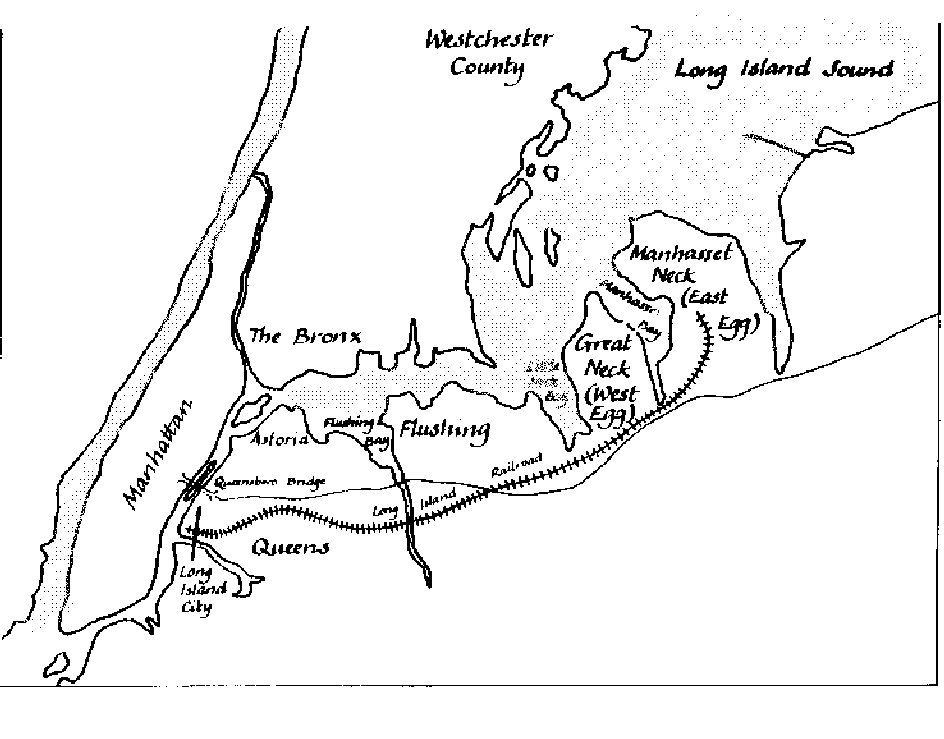 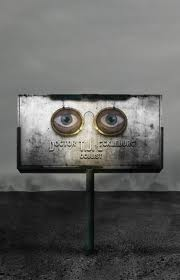 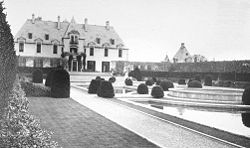 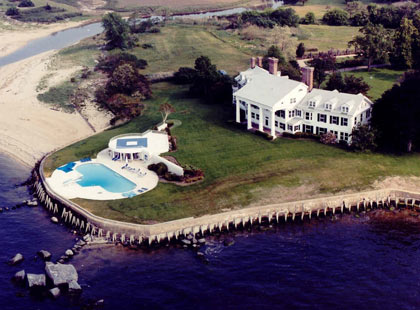 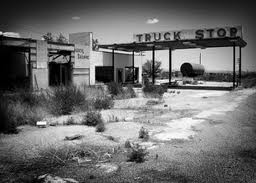 PlaceAssociated Characters & Key EventsWhat does it represent?East EggWest EggNew YorkCityValley of Ashes